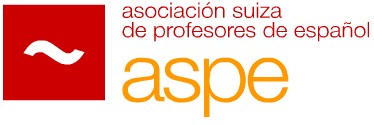 Agencias matrimonialesNombre/colegio : Andreas Hunziker, Alte Kantonsschule AarauTemaNivelTipo de agrupación en claseConocimientos gramaticalesDestrezasMaterial necesarioTiempoObjetivos	Agencias matrimonialesA2/B13-6 gruposSubjuntivo del presente (si no dejar los últimos puntos de la ficha)(CE) EE EO COFotografías (laminadas) de personas, fichas2-3 leccionespracticar la oralidad en claseACTIVIDADDESTREZA	TIEMPO aprox.1. Fase de INTRODUCCIÓN / MOTIVACIÓNSe divide la clase en grupos de 3-4 personas.Primero, cada grupo busca un nombre para su agencia matrimonial.Después se les presenta a los alumnos un juego de fotografías con mujeres y hombres. Los alumnos tienen que elegir fotografías (p.ej. dos mujeres y dos hombres).CO / (EE) EO15’2. Fase de DESARROLLO TEMÁTICO Los alumnos rellenan las fichas para cada persona (véase hoja adicional).CE / EE30-45’3. Fase de CONCLUSIÓN / FINAL FELIZ Cuando hayan terminado de completar las fichas, cada agencia explica primero el nombre que ha elegido y luego va a presentar a sus clientes ; al final, entre las agencias matrimoniales, tratan de formar parejas.Gana la agencia que más éxito tiene con sus clientes.EO / CO30-45’Posibles tareas para la siguiente lección:P. ej. terminar las fichas en casa.4. Comentario: La idea la tengo de «ECOS en la clase de español», febrero de 2004.Una actividad que les gusta mucho a los alumnos.Requiere bastante preparación (buscar y laminar fotografías).También posible para otros idiomas (yo lo hago en alemán con los estudiantes de intercambio).